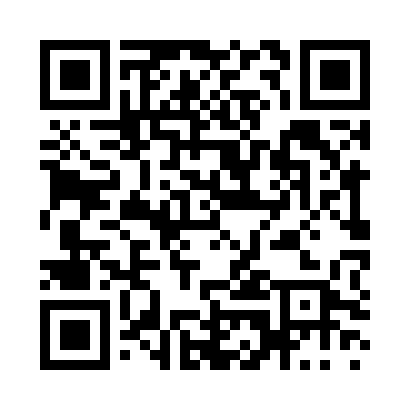 Prayer times for Kenyertelek, HungaryWed 1 May 2024 - Fri 31 May 2024High Latitude Method: Midnight RulePrayer Calculation Method: Muslim World LeagueAsar Calculation Method: HanafiPrayer times provided by https://www.salahtimes.comDateDayFajrSunriseDhuhrAsrMaghribIsha1Wed3:265:2912:415:437:549:492Thu3:245:2812:415:447:559:513Fri3:215:2612:415:457:579:544Sat3:195:2512:415:467:589:565Sun3:165:2312:415:467:599:586Mon3:145:2212:415:478:0110:007Tue3:125:2012:415:488:0210:028Wed3:095:1912:415:498:0310:049Thu3:075:1812:415:498:0510:0610Fri3:045:1612:415:508:0610:0911Sat3:025:1512:415:518:0710:1112Sun3:005:1412:415:528:0810:1313Mon2:575:1212:415:528:1010:1514Tue2:555:1112:415:538:1110:1715Wed2:535:1012:415:548:1210:1916Thu2:515:0912:415:558:1310:2117Fri2:485:0812:415:558:1410:2418Sat2:465:0712:415:568:1610:2619Sun2:445:0512:415:578:1710:2820Mon2:425:0412:415:578:1810:3021Tue2:395:0312:415:588:1910:3222Wed2:375:0212:415:598:2010:3423Thu2:355:0212:415:598:2110:3624Fri2:335:0112:416:008:2210:3825Sat2:315:0012:416:018:2310:4026Sun2:294:5912:416:018:2410:4227Mon2:274:5812:426:028:2510:4428Tue2:254:5712:426:038:2610:4629Wed2:234:5712:426:038:2710:4830Thu2:214:5612:426:048:2810:5031Fri2:204:5512:426:048:2910:52